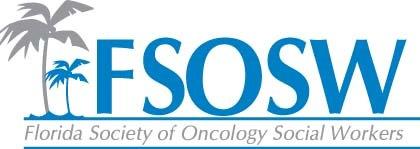 Regional Coordinator Chair ReportApril 8, 2016Tallahassee Region-  Bettye is working with Jill Pait in the Tallahassee region.  They will cooridnate a date for a CEU event in that region. Jacksonville- Jennifer Maggiore and Chelsea Foote are assisting Jennifer Bailey with this region while she is out on maternity leave.  There was a meeting on March 9th at a local hospice to learn about Community Care Choices.  Eight social workers attended and also celebrated social work month with a breakfast waffle bar. Orlando- Carol Duryea has just resigned as regional coordinator. Kimberly Lawson could be an option. Gainesville- I cannot reach Amanda Biggers.  I emailed her offering to assist with planning a meeting in that region. Miami Dade Unit- Cara reported that they had two meetings during social work month.  Palm Beach Unit- Under DevelopmentIt is very difficult to get motivated oncology social workers  to invest in our organziation.  With strong schools of social work in Orlando, Tampa, Miami, Jacksonville, and Tallahasee, I suggest we start developing relationships with these programs and start motivating these young social workers.  We have a great relationship with Dr. Paul Clark at UNF and should consider partnerships in other parts of the state.  Respectfully Submitted, Jennifer Maggiore